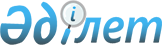 Об утверждении Правил формирования и ведения карты энергоэффективности, отбора и включения проектов в карту энергоэффективностиПриказ Министра по инвестициям и развитию Республики Казахстан от 30 ноября 2015 года № 1139. Зарегистрирован в Министерстве юстиции Республики Казахстан 26 декабря 2015 года № 12543.
      В соответствии с пунктом 17-2) статьи 5 Закона Республики Казахстан от 13 января 2012 года "Об энергосбережении и повышения энергоэффективности" ПРИКАЗЫВАЮ:
      1. Утвердить Правила формирования и ведения карты энергоэффективности, отбора и включения проектов в карту энергоэффективности.
      2. Комитету индустриального развития и промышленной безопасности Министерства по инвестициям и развитию Республики Казахстан (Ержанов А.К.) обеспечить:
      1) государственную регистрацию настоящего приказа в Министерстве юстиции Республики Казахстан;
      2) в течение десяти календарных дней после государственной регистрации настоящего приказа в Министерстве юстиции Республики Казахстан направление его копии в печатном и электронном виде на официальное опубликование в периодических печатных изданиях и информационно-правовой системе "Әділет", а также в Республиканский центр правовой информации для внесения в эталонный контрольный банк нормативных правовых актов Республики Казахстан;
      3) размещение настоящего приказа на интернет-ресурсе Министерства по инвестициям и развитию Республики Казахстан и на интранет-портале государственных органов;
      4) в течение десяти рабочих дней после государственной регистрации настоящего приказа в Министерстве юстиции Республики Казахстан представление в Юридический департамент Министерства по инвестициям и развитию Республики Казахстан сведений об исполнении мероприятий, предусмотренных подпунктами 1), 2) и 3) пункта 2 настоящего приказа.
      3. Контроль за исполнением настоящего приказа возложить на курирующего вице-министра по инвестициям и развитию Республики Казахстан.
      4. Настоящий приказ вводится в действие со дня его первого официального опубликования и распространяется на отношения, возникшие с 1 января 2016 года.
      "СОГЛАСОВАН"   
      Министр национальной экономики   
      Республики Казахстан   
      10 декабря 2015 года Правила формирования и ведения карты энергоэффективности,
отбора и включения проектов в карту энергоэффективности
      Сноска. Правила в редакции приказа Министра по инвестициям и развитию Республики Казахстан от 14.07.2017 № 472 (вводится в действие по истечении десяти календарных дней после дня его первого официального опубликования). Глава 1. Общие положения
      1. Настоящие Правила формирования и ведения карты энергоэффективности, отбора и включения проектов в карту энергоэффективности (далее – Правила) разработаны в соответствии с подпунктом 17-2) статьи 5 Закона Республики Казахстан от 13 января 2012 года "Об энергосбережении и повышении энергоэффективности" (далее – Закон) и определяют порядок формирования и ведения карты энергоэффективности, отбора и включения проектов в карту энергоэффективности.
      2. В настоящих Правилах используются следующие основные понятия:
      1) Государственный энергетический реестр - систематизированный свод информации о субъектах Государственного энергетического реестра;
      2) субъекты Государственного энергетического реестра – индивидуальные предприниматели и юридические лица, потребляющие энергетические ресурсы в объеме, эквивалентном тысяче пятистам и более тонн условного топлива в год, а также государственные учреждения, субъекты квазигосударственного сектора и естественных монополий;
      3) исполнитель – юридическое лицо, выполняющее комплекс мероприятий, направленных на энергосбережение и повышение энергоэффективности;
      4) заявитель – физическое или юридическое лицо, представившее проект для включения в карту энергоэффективности;
      5) экспертиза – процесс оценки и анализа, предоставленных Заявителем документов, на предмет соответствия установленным критериям в области энергосбережения и повышения энергоэффективности;
      6) энергетическая эффективность (далее – энергоэффективность) – количественное отношение объема предоставленных услуг, работ, выпущенной продукции (товаров) или произведенных энергетических ресурсов к затраченным на это исходным энергетическим ресурсам
      7) карта энергоэффективности – единый республиканский перечень проектов в области энергосбережения и повышения энергоэффективности с указанием источников финансирования, графиков и планов мероприятий по их реализации;
      8) проект в области энергосбережения и повышения энергоэффективности (далее – проект) – комплекс мероприятий, направленных на энергосбережение и повышение энергоэффективности, реализуемых в течение определенного периода времени;
      9) национальный институт развития в области энергосбережения и повышения энергоэффективности – юридическое лицо, пятьдесят и более процентов голосующих акций (долей участия в уставном капитале) которых принадлежат государству.
      Сноска. Пункт 2 - в редакции приказа Министра индустрии и инфраструктурного развития РК от 15.12.2022 № 718 (вводится в действие по истечении десяти календарных дней после дня его первого официального опубликования).

 Глава 2. Порядок формирования  и ведения карты энергоэффективности
      3. Национальный институт развития в области энергосбережения и повышения энергоэффективности (далее – НИРЭЭ) формирует и ведет карту энергоэффективности, осуществляет отбор и включение проектов в карту энергоэффективности. 
      4. Карта энергоэффективности формируется и ведется по форме, согласно приложению 1 к настоящим Правилам.
      5. Рассмотрение, отбор и включение проектов в карту энергоэффективности осуществляется НИРЭЭ на постоянной основе.
      6. НИРЭЭ запрашивает и получает информацию, необходимую для формирования и ведения карты энергоэффективности от субъектов Государственного энергетического реестра (далее – ГЭР) и иных юридических лиц.
      7. Карта энергоэффективности размещается на интернет-ресурсе НИРЭЭ. Глава 3. Порядок рассмотрения, отбора и включения проектов в карту энергоэффективности
      8. НИРЭЭ на основании анализа информации по формированию и ведению ГЭР и иной информации рекомендует субъектам ГЭР и иным юридическим лицам подать документы для включения проекта в карту энергоэффективности.
      9. Заявитель для включения проекта в карту энергоэффективности представляет в НИРЭЭ на электронном носителе следующие документы:
      1) заявление согласно приложению 2 к настоящим Правилам;
      2) паспорт проекта, утвержденный руководителем организации либо лицом, его замещающим согласно приложению 3 к настоящим Правилам;
      3) копии документов, подтверждающих проработку финансирования проекта (меморандумы и соглашения о намерениях и (или) решения о финансировании проекта) (при наличии);
      4) копия заключения по энергосбережению и повышению энергоэффективности (при наличии);
      5) копии документов, подтверждающих достоверность расчетов требуемых инвестиций и экономии к представленным мероприятиям (технико-экономическое обоснование, финансово-экономическое обоснование, коммерческие предложения) (при наличии).
      Сноска. Пункт 9 - в редакции приказа Министра индустрии и инфраструктурного развития РК от 03.05.2023 № 313 (вводится в действие по истечении десяти календарных дней после дня его первого официального опубликования).


      10. НИРЭЭ рассматривает представленные документы в течение 5 (пяти) рабочих дней со дня поступления на полноту и достоверность информации. 
      В случае установления факта неполноты и (или) недостоверности информации, НИРЭЭ в указанные сроки возвращает документы Заявителя с указанием причин возврата. 
      Заявитель после получения от НИРЭЭ документов, устраняет причины возврата и повторно вносит в НИРЭЭ.
      11. В случае соответствия документов установленным требованиям, проект регистрируется в Журнале регистрации для включения проектов в карту энергоэффективности, который ведется по форме согласно приложению 4 настоящих Правил.
      12. НИРЭЭ в течение 30 (тридцати) рабочих дней со дня регистрации проекта в журнале регистрации проводит экспертизу на предмет соответствия критериям инновационности, масштабности и компетенции.
      13. Экспертиза осуществляется по следующей структуре:
      1) эффект энергосбережения в натуральном и денежном выражении;
      2) инновационная составляющая проекта;
      3) срок окупаемости;
      4) рассмотрение на необходимость соответствия мероприятий требованиям действующего законодательства Республики Казахстан, национальным стандартам Республики Казахстан, строительным нормам и правилам Республики Казахстан, строительным нормам Республики Казахстан;
      5) общие выводы и рекомендации по проекту.
      Результатом экспертизы является заключение экспертизы за подписью первого руководителя НИРЭЭ, либо лица его замещающего.
      14. Заключение экспертизы оформляется в двух экземплярах и в течение 2 (двух) рабочих дней с момента ее проведения один экземпляр направляется Заявителю, один экземпляр остается в НИРЭЭ.
      15. По результатам экспертизы, НИРЭЭ по рекомендованным проектам для включения в карту энергоэффективности принимает одно из следующих решений:
      1) при наличии источников финансирования проект включается в карту энергоэффективности;
      2) при отсутствии источников финансирования прорабатывается вопрос привлечения инвестиций путем поиска отечественных и международных инвесторов, финансовых институтов, энергосервисных компаний и иных организаций.
      16. Проекты исключаются из карты энергоэффективности решением НИРЭЭ при неисполнении заявителем мероприятий, указанных в паспорте проекта.
      Сноска. Правила дополнены пунктом 16 в соответствии с приказом Министра индустрии и инфраструктурного развития РК от 15.12.2022 № 718 (вводится в действие по истечении десяти календарных дней после дня его первого официального опубликования).

 Карта энергоэффективности
      Сноска. Приложение 1 - в редакции приказа Министра индустрии и инфраструктурного развития РК от 15.12.2022 № 718 (вводится в действие по истечении десяти календарных дней после дня его первого официального опубликования).                                Заявление
             Прошу зарегистрировать заявление по проекту: __________________________       ___________________________________________________________________                                     (наименование проекта)       ___________________________________________________________________                               (наименование организации)
             для включения в карту энергоэффективности Казахстана.       К заявлению прилагаю следующие документы:
             1)___________________________________________________________________       2)___________________________________________________________________       3)___________________________________________________________________       4)___________________________________________________________________       _____________________________________________________________________
             _____________________________________ ______________       Первый руководитель организации:            Подпись                                                 "___"________ 20__ года
                                                       Место для печати Структура предполагаемого финансирования проекта:
      Сноска. Приложение 3 - в редакции приказа Министра индустрии и инфраструктурного развития РК от 15.12.2022 № 718 (вводится в действие по истечении десяти календарных дней после дня его первого официального опубликования). Журнал регистрации для включения проектов
в карту энергоэффективности
					© 2012. РГП на ПХВ «Институт законодательства и правовой информации Республики Казахстан» Министерства юстиции Республики Казахстан
				
Министр
по инвестициям и развитию
Республики Казахстан
А. ИсекешевУтверждены
приказом Министра
по инвестициям и развитию
Республики Казахстан
от 30 ноября 2015 года № 1139Приложение 1 к Правилам
формирования и ведения карты
энергоэффективности, отбора
и включения проектов в карту
энергоэффективности
№
Наименование заявителя
Контактные данные
Наименование проекта
Перечень мероприятий
Наименование исполнителя
Объем инвестиций (тыс. тенге)
Источник финансирования
Годовая экономия энергетических ресурсов в натуральном выражении
Годовая экономия энергетических ресурсов в натуральном выражении
Годовая экономия энергетических ресурсов в денежном выражении (тысяч тенге)
Срок окупаемости, год
Регион
Статус проекта
№
Наименование заявителя
Контактные данные
Наименование проекта
Перечень мероприятий
Наименование исполнителя
Объем инвестиций (тыс. тенге)
Источник финансирования
единица измерения
значение
Годовая экономия энергетических ресурсов в денежном выражении (тысяч тенге)
Срок окупаемости, год
Регион
Статус проекта
1.
2.
Общая стоимость проекта
1.
2.
Общая стоимость проектаПриложение 2
к Правилам формирования
и ведения карты
энергоэффективности, 
отбора и включения
 проектов в карту
энергоэффективности____________________________
(области, города)
____________________________
(Фамилия, имя, отчество
(при наличии)Приложение 3 к Правилам
формирования и ведения карты
энергоэффективности, отбора
и включения проектов в карту
энергоэффективности
Собственные Средства
тысяч тенге
Бюджетные Средства
тысяч тенге
Требуемые средства
тысяч тенге
Иные средства
тысяч тенгеПриложение 4
к Правилам формирования
и ведения карты
энергоэффективности, 
отбора и включения
 проектов в карту
энергоэффективности
№
Дата приема проекта в НИРЭЭ
Дата регистрации
Наименование Заявителя
Наименование проекта
1
2
3
4